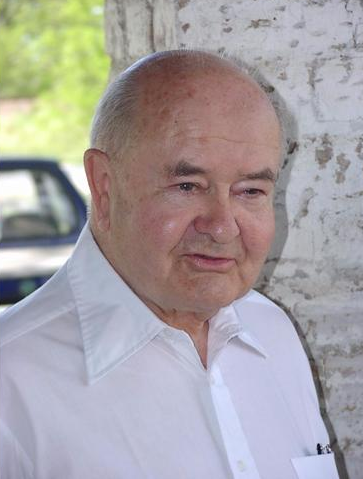 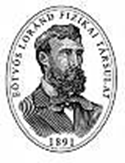   Bor Pál FizikaversenyDöntő fordulóSZTE Juhász Gyula Pedagógusképző KarÁltalános és Környezetfizikai Tanszék2018. április 14.09:45-10:00	Regisztráció10:00		Megnyitó a Fizika előadóban (1154. terem)A vendégeket köszönti: Dr. Döbör András, a Juhász Gyula Pedagógusképző Kar dékánjaProf. Dr. Hopp Béla, az Eötvös Loránd Fizikai Társulat Csongrád megyei Csoportjának elnökeCsányi Sándor, a Radnóti Miklós Kísérleti Gimnázium tanára, a verseny főszervezője10:45-11:45	A döntő első, írásbeli fordulója (1131. tanterem) 11:45-12:15	Szünet (a Tanácsteremben büfé)12:15-13:15	A döntő második, kísérleti fordulója (1131. és 1129. tanterem)13:15-13:45	Szünet (a Tanácsteremben büfé)13:15-15:00	A dolgozatok javítása13:45-15:00	Torricelli-túra: a Torricelli-csőtől a Természetismereti Tudástárig, Dr. Farkas Zsuzsanna és Dr. Sós Katalin vezetésével.15:30			Eredményhirdetés Miért lettem fizikus?Prof. Dr. Szabó Gábor, a Szegedi Tudományegyetem rektora előadása 			Az előadás után díjátadás, a díjakat átadja Prof. Dr. Szabó Gábor.Minden érdeklődőt szeretettel várunk!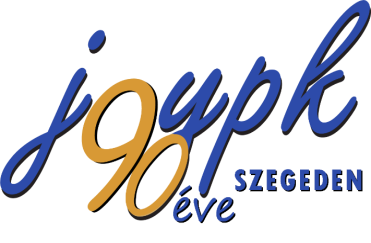 